Četvrtak, 21. V. 2020.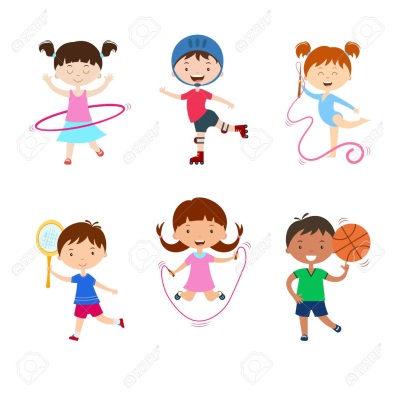 TZK: Slobodne igre u prirodiAko ti vremenske prilike dopuste, poslijepodne iskoristi za boravak u prirodi i rekreaciju. Odaberi jednu aktivnost od ponuđenih ili po svom izboru.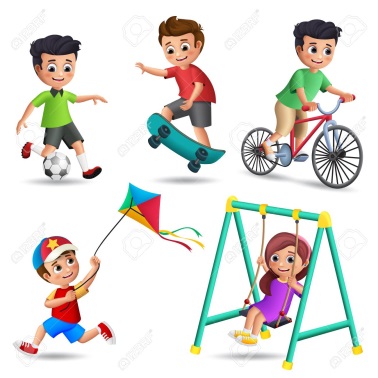 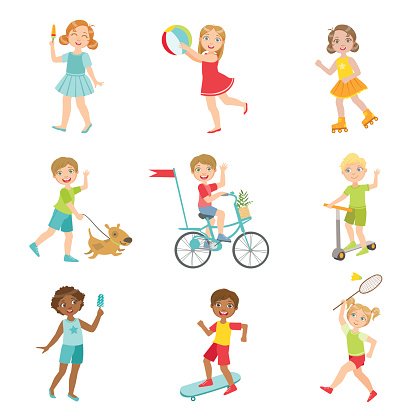 M: Pravci koji se sijeku Nakon izvrsno naučene cjeline pisanog dijeljenja, prelazimo na geometrijske sadržaje. Otvori prezentaciju u privitku i slijedi upute.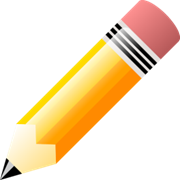 PID: Prometna sredstva i vrste prometaIdućih nekoliko sati prirode i društva učimo o prometu. U II. razredu učili smo o prometu, u ovoj cjelini naučiti ćemo nove sadržaje i pročitati zanimljivosti.Otvori prezentaciju u privitku i slijedi upute.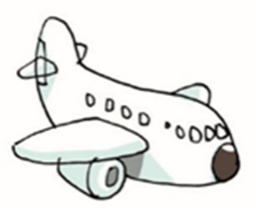 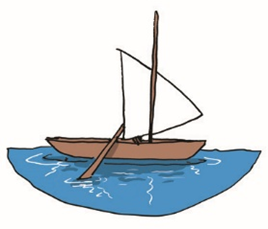 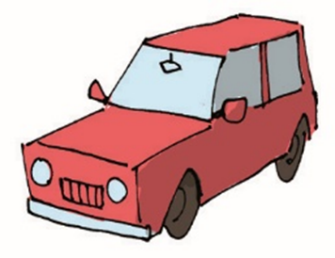 INA: Spretne rukePogledaj primjere cvjetova koje možeš izraditi od kartonskih rola, kolaž papira i kartona u boji.Izradi jedan od primjera, a možeš izraditi cvijet prema svojoj zamisli.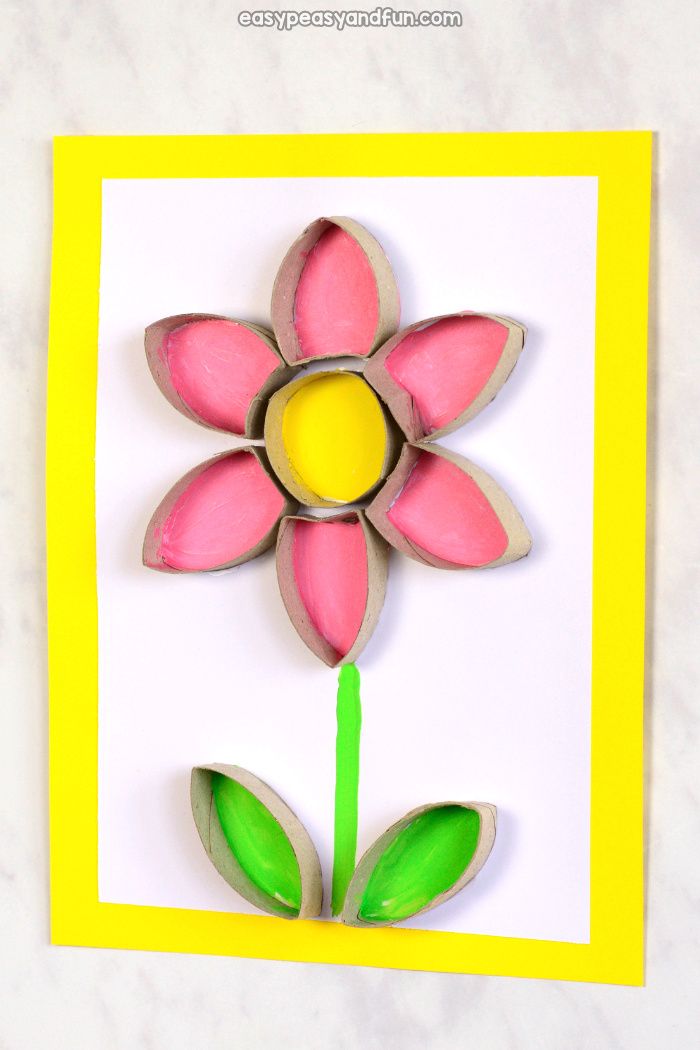 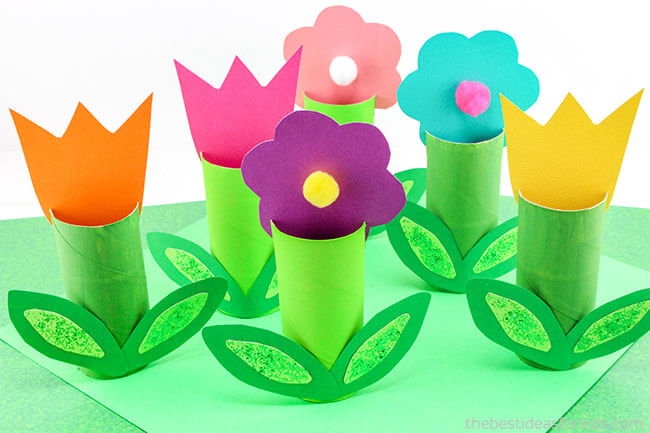 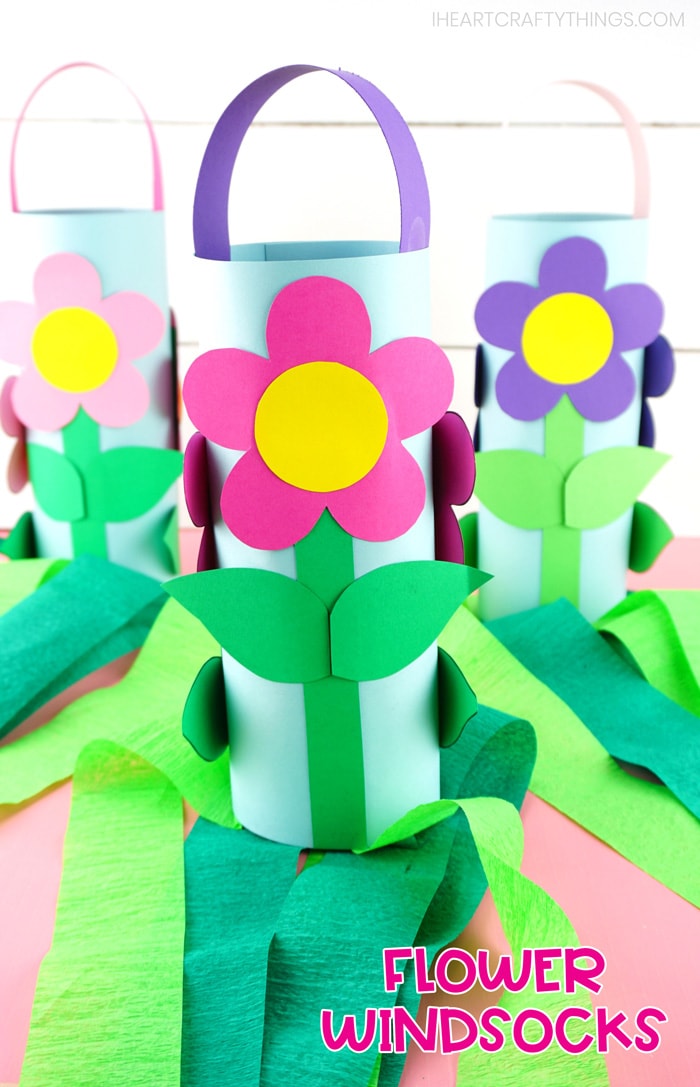 